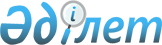 Жоғары және жоғары оқу орнынан кейінгі білімі бар кадрларды даярлаудың 2021-2022 оқу жылына арналған мемлекеттік білім беру тапсырысын бекіту туралыҚарағанды облысының әкімдігінің 2021 жылғы 9 тамыздағы № 54/01 қаулысы. Қазақстан Республикасының Әділет министрлігінде 2021 жылғы 2 қыркүйекте № 24207 болып тіркелді
      Қазақстан Республикасының "Қазақстан Республикасындағы жергілікті мемлекеттік басқару және өзін-өзі басқару туралы" Занының 27-бабы 1-тармағының 1-13) тармақшасына, Қазақстан Республикасының "Білім туралы" Занының 6-бабы 2-тармағының 8) тармақшасына сәйкес, Қарағанды облысының әкімдігі ҚАУЛЫ ЕТЕДІ:
      1. Жоғары және жоғары оқу орнынан кейінгі білімі бар кадрларды даярлаудың 2021-2022 оқу жылына арналған мемлекеттік білім беру тапсырысы осы қаулының 1 және 2 қосымшаларына сәйкес бекітілсін.
      2. Осы қаулының орындалуын бақылау облыс әкімінің жетекшілік ететін орынбасарына жүктелсін.
      3. Осы қаулы алғашқы ресми жарияланған күнінен кейін күнтізбелік он күн өткен соң қолданысқа енгізіледі. 2021-2022 оқу жылына арналған жоғары бiлiмдi мамандарды даярлауға мемлекеттiк бiлiм беру тапсырысы (жергілікті бюджет есебінен) 2021-2022 оқу жылы жоғары оқу орнынан кейінгі білімі бар мамандарды даярлауға мемлекеттiк бiлiм беру тапсырысы (жергілікті бюджет есебінен)
					© 2012. Қазақстан Республикасы Әділет министрлігінің «Қазақстан Республикасының Заңнама және құқықтық ақпарат институты» ШЖҚ РМК
				
      Қарағанды облысының әкімі

Ж. Қасымбек
Қарағанды облысы
әкімдігінің
2021 жылғы 9
тамыздағы
№ 54/01
қаулысына 1-қосымша
№
Білім беру саласының коды және сыныпталуы
Даярлау бағытының коды және атауы
2021-2022 оқу жылына арналған мемлекеттік білім беру тапсырысы (орын саны)
Оқу жылына бір студентті оқытуға жұмсалатын шығыстардың орташа құны (теңге) күндізгі оқыту
Оқу жылына бір студентті оқытуға жұмсалатын шығыстардың орташа құны (теңге) күндізгі оқыту
№
Білім беру саласының коды және сыныпталуы
Даярлау бағытының коды және атауы
2021-2022 оқу жылына арналған мемлекеттік білім беру тапсырысы (орын саны)
ерекше мәртебесі бар жоғары және (немесе) жоғары оқу орнынан кейінгі білім беру ұйымдары
басқа жоғары және (немесе) жоғары оқу орнынан кейінгі білім беру ұйымдары
Даярлау бағыты -бакалавриат
Даярлау бағыты -бакалавриат
Даярлау бағыты -бакалавриат
Даярлау бағыты -бакалавриат
Даярлау бағыты -бакалавриат
Даярлау бағыты -бакалавриат
1
6B01 Педагогикалық ғылымдар
6B01 Педагогикалық ғылымдар
6B01 Педагогикалық ғылымдар
6B01 Педагогикалық ғылымдар
6B01 Педагогикалық ғылымдар
1.1
6В014 Жалпы дамудың пәндік маманданды рылған мұғалімдерін даярлау
В005 - Дене шынықтыру мұғалімдерін даярлау
10
1 010 900
901 000
1.2
6В017 Тілдер және әдебиет бойынша мұғалімдерді даярлау
В017 - Орыс тілі мен әдебиеті мұғалімдерін даярлау
5
1 010 900
901 000
1.3
6В017 Тілдер және әдебиет бойынша мұғалімдерді даярлау
В018 - Шет тілі мұғалімдерін даярлау
5
1 010 900
901 000
2
6B02 Өнер және гуманитарлық ғылымдар
6B02 Өнер және гуманитарлық ғылымдар
6B02 Өнер және гуманитарлық ғылымдар
6B02 Өнер және гуманитарлық ғылымдар
6B02 Өнер және гуманитарлық ғылымдар
2.1
6В021 Өнер
В021 - Орындаушылық өнер
1
1 049 300
922 500
2.2
6В021 Өнер
В027 - Театр өнері
1
1 049 300
922 500
2.3
6В021 Өнер
В028 - Хореография
3
1 049 300
922 500
Барлығы
25
25
25Қарағанды облысы
әкімдігінің
2021 жылғы 9
тамыздағы
№ 54/01
қаулысына 2-қосымша
№
Білім беру саласының коды және сыныпталуы
Резидентура бағдарламаларының медициналық мамандықтар тізбесі
2021-2022 оқу жылына арналған мемлекеттік білім беру тапсырысы (орын саны)
Жылына бір дәрігер-резидентті оқытуға жұмсалатын шығыстардың орташа құны (теңге) күндізгі оқыту
Жылына бір дәрігер-резидентті оқытуға жұмсалатын шығыстардың орташа құны (теңге) күндізгі оқыту
№
Білім беру саласының коды және сыныпталуы
Резидентура бағдарламаларының медициналық мамандықтар тізбесі
2021-2022 оқу жылына арналған мемлекеттік білім беру тапсырысы (орын саны)
ерекше мәртебесі бар жоғары және (немесе) жоғары оқу орнынан кейінгі білім беру ұйымдары
басқа жоғары және (немесе) жоғары оқу орнынан кейінгі білім беру ұйымдары
Даярлау бағыты - резидентура
Даярлау бағыты - резидентура
Даярлау бағыты - резидентура
Даярлау бағыты - резидентура
Даярлау бағыты - резидентура
Даярлау бағыты - резидентура
1
7R01 Денсаулық сақтау (медицина)
R032 - Акушерия және гинекология ересектердің, балалардың
15
1 939 900
1 398 900
2
7R01 Денсаулық сақтау (медицина)
R017 -Анестезиология және реаниматология ересектердің, балалардың
20
1 939 900
1 398 900
3
7R01 Денсаулық сақтау (медицина)
R030 -Педиатрия
10
1 939 900
1 398 900
4
7R01 Денсаулық сақтау (медицина)
R025 -Травматология-ортопедия ересектердің, балалардың
10
1 939 900
1 398 900
5
7R01 Денсаулық сақтау (медицина)
R031 - Неонатология
10
1 939 900
1 398 900
6
7R01 Денсаулық сақтау (медицина)
R041 - Шұғыл медицина ересектердің, балалардың
10
1 939 900
1 398 900
Барлығы
75
75
75